По рисунку выполнить эскиз детали. Нанести размеры.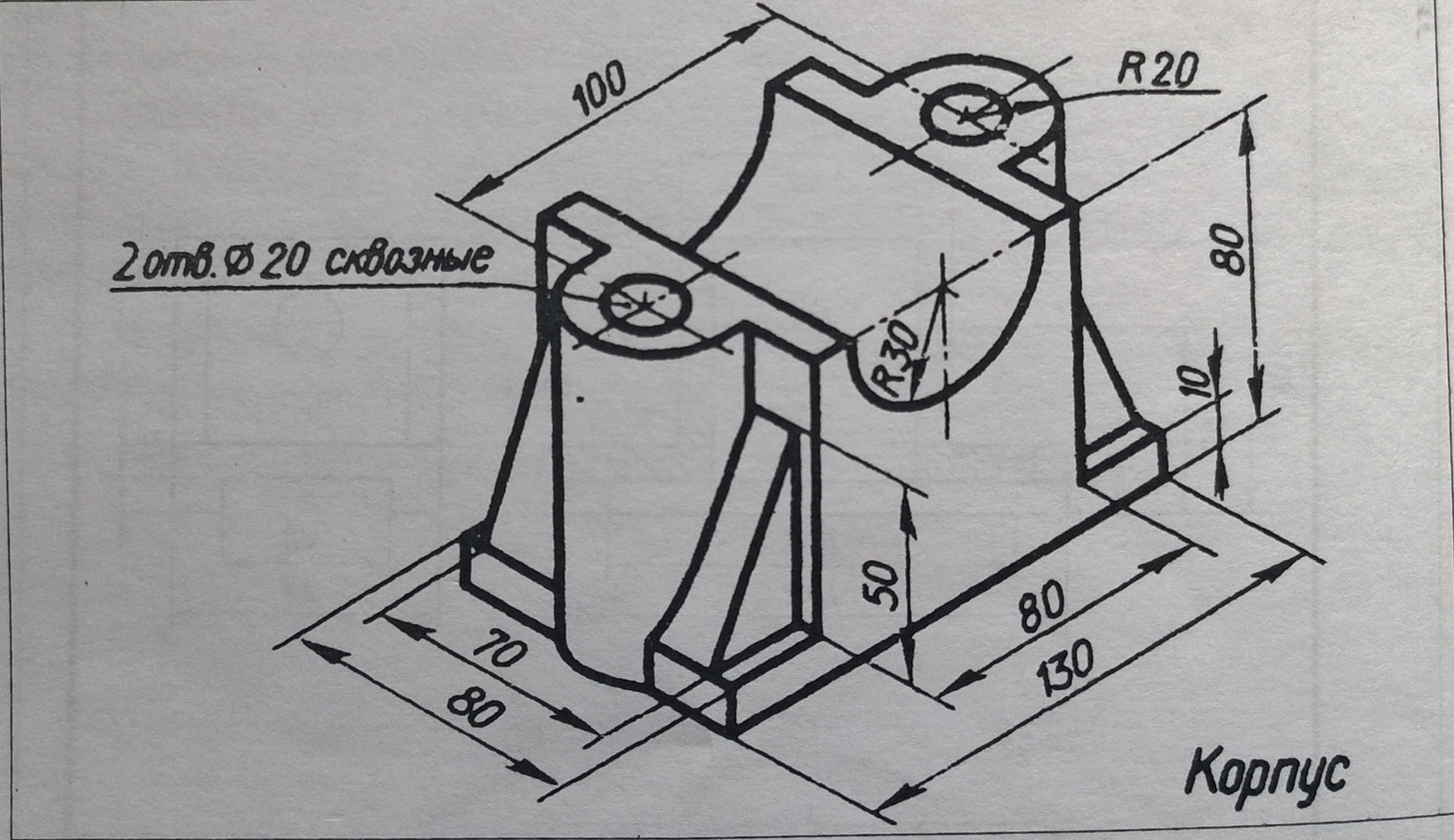 Образец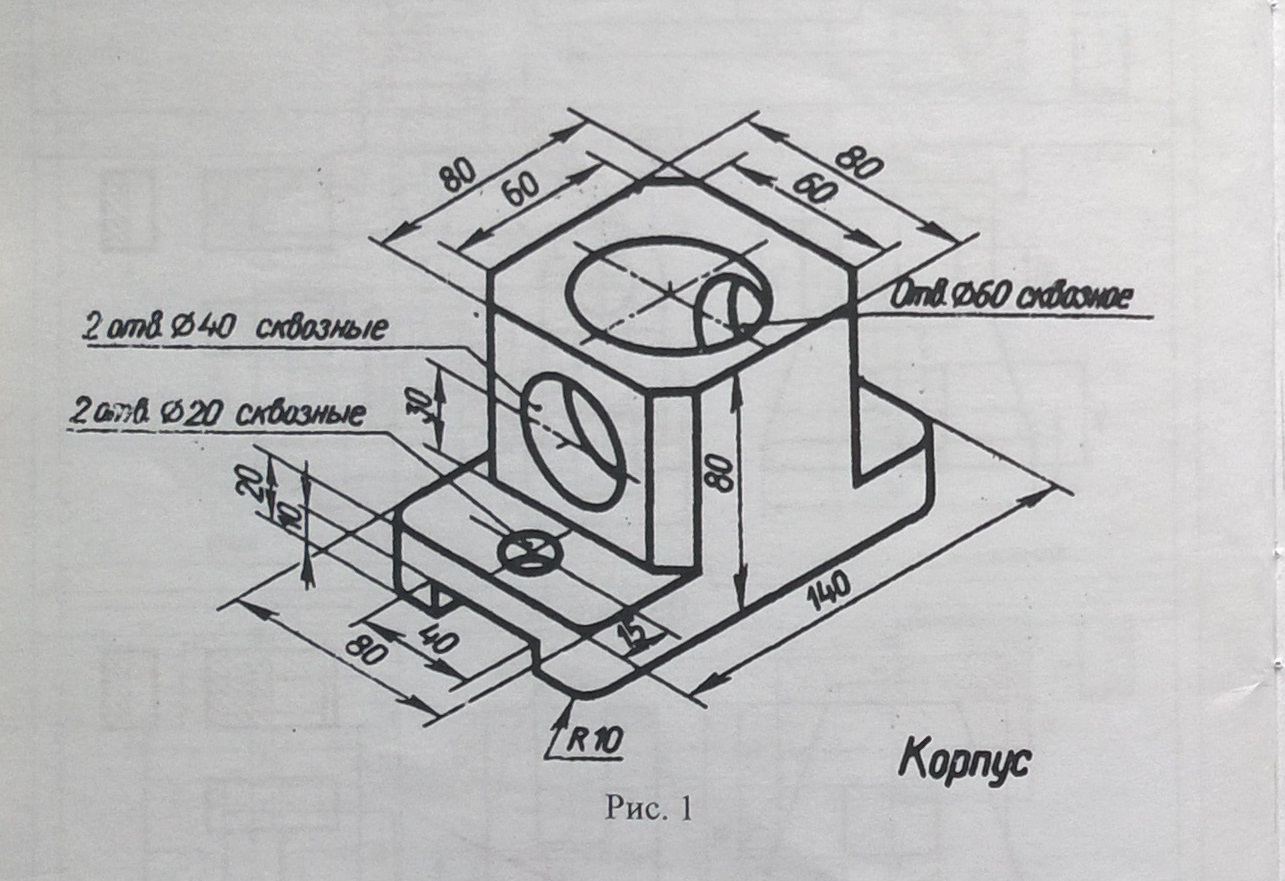 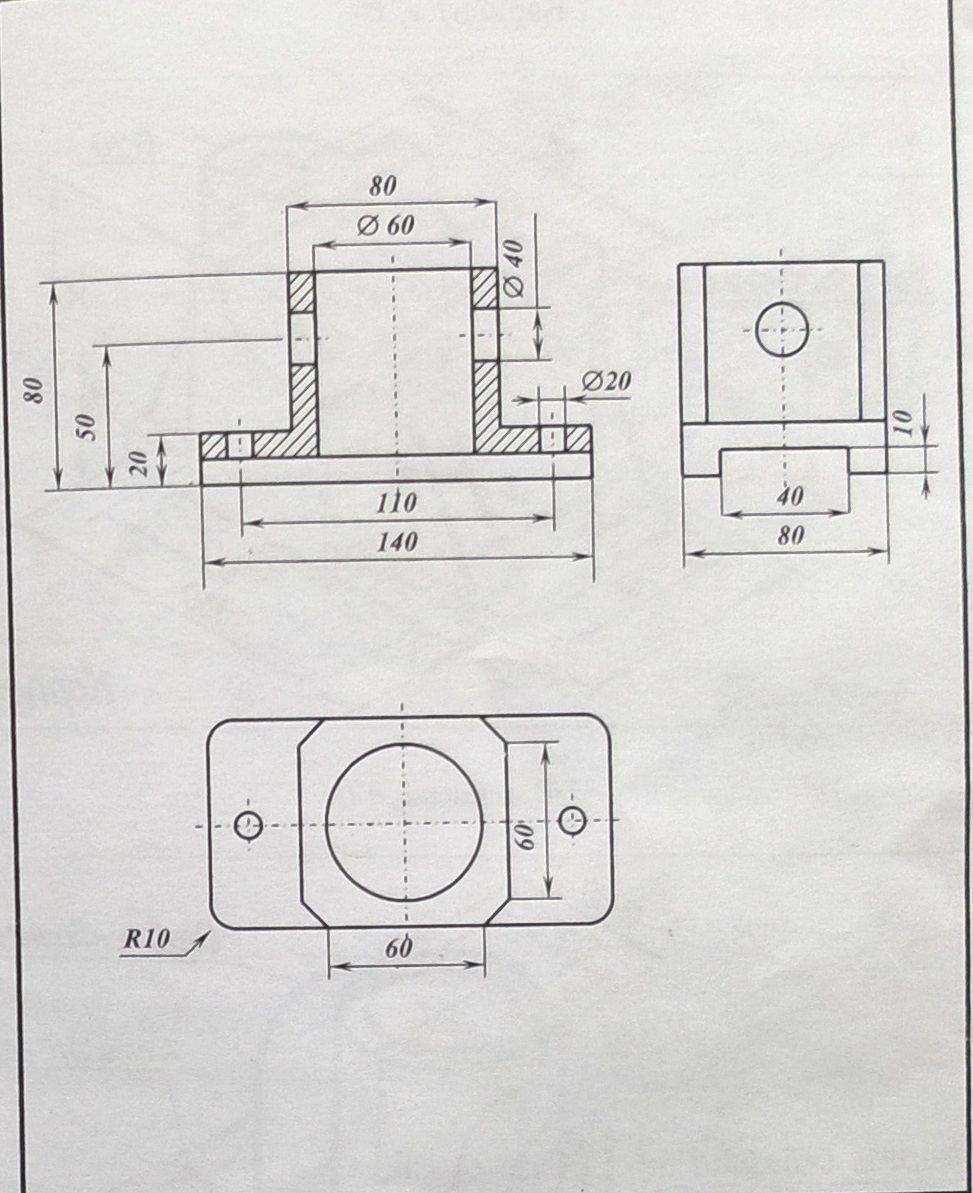 